Industrial microbiology:- is a branch of applied microbiology which  processing of materials by microorganisms (such as fungi, bacteria, algae) or plant and animal cells are used in industrial processes; for example, in the production of various useful end products  such as drugs,  baking, production of alcohol for beverages, and in fuel production (gasohol). Additional groups of microorganisms form products that range from organic acids to enzymes used to create various sugars, amino acids, and detergents. For example, the sweetener aspartame is derived from amino acids produced by microorganisms.Areas of industrial microbiology include :- the foods, pharmaceutical, and chemical industries.First microorganism is used in the industry :Yeasts are :-1) eukaryotic unicellular microorganisms. 2) classified as members of the fungus kingdom . 3) Yeasts are  connected budding cells known as  pseudohyphae or false hyphae. 4) its largest of the bacteria  and youngest from the fungi Yeast sizes. :-typically measuring 3–4 µm in diameter. Most yeasts reproduce asexually by mitosis known as budding.yeast species either require oxygen for aerobic cellular respiration or are anaerobic.Yeast needs moisture , food & warmth to grow. A carbohydrate food source such as molasses is required for reproductive  yeast growth .Yeast will be appear as  large  oval or round cells  dark blue or violet by crystal violet .Molasses is a byproduct of sugar beet & sugar cane ,  supplies the least expensive source  of sucrose , glucose & fructose , in addition to  (nitrogen , phosphate , sodium carbonate ) small amounts of  minerals  .Nitrogen is supplemented using ammonia or ammonium salts Sodium carbonate as processing aids for PH control.Oxygen to enhance yeast growth.Examples of Commercial yeasts:1. Saccharomyces cerevisiae = Baker's yeast & Nutritional supplements(B-complex vitamins).2-Saccharomyces pastorianus=Saccharomyces carlsbergensis  to production of  beer( Alcoholic beverages).3- Saccharomyces bayanus & Saccharomyces uvarum are used in winemaking and cider fermentation.4-  Saccharomyces  boulardii  as Probiotic.5-Candida utilis =Torula to used as a flavouring in processed foods .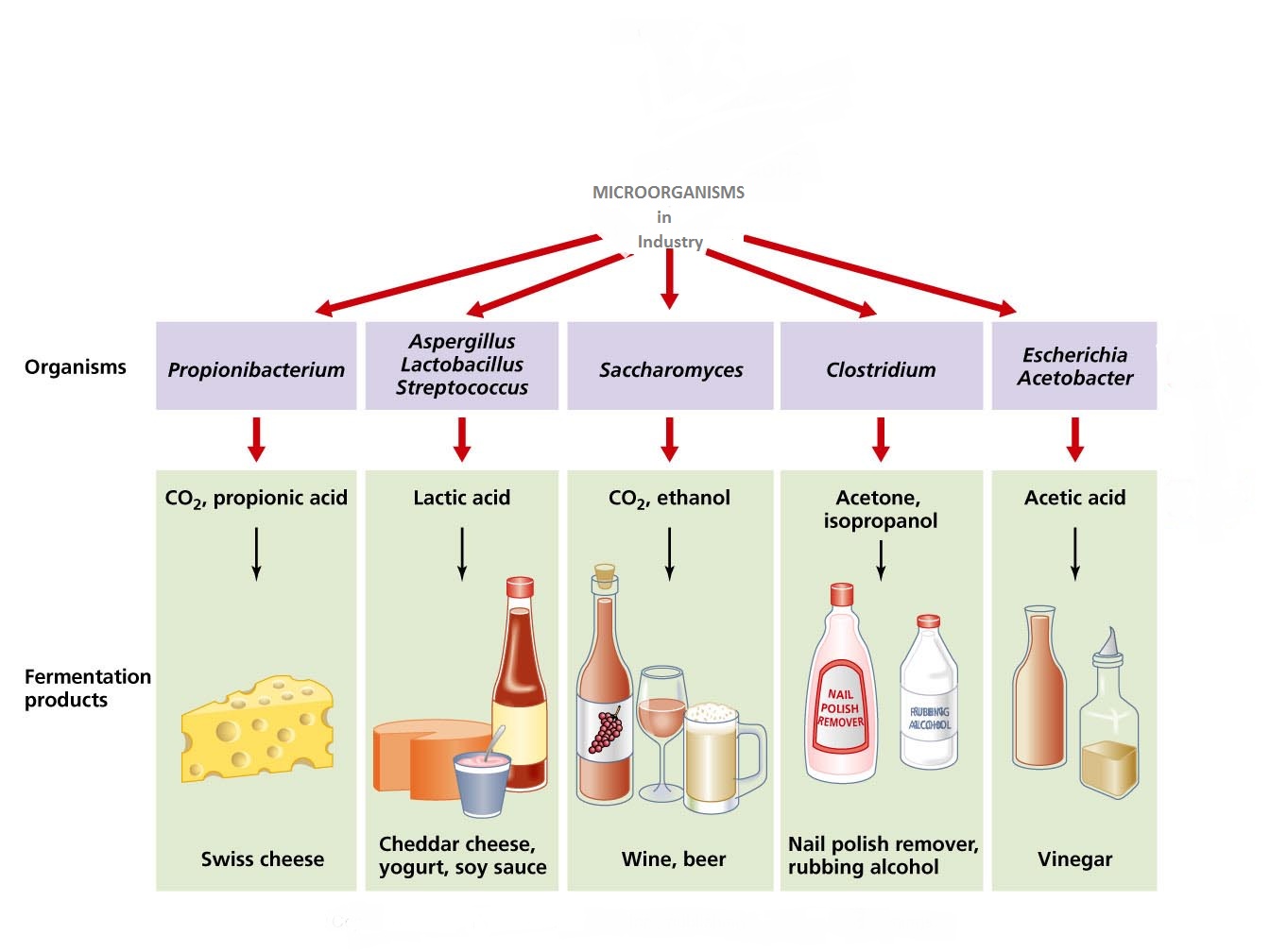 Figure 1 : Uses the microorganisms in industry .Special media for the growth of yeasts:-1-malt extract agar.2-dextrose potato  agar.3-Yeast extract agar.4-Czapek Dox Agar.5-Sabourad agar.Second microorganism :Acetic acid bacteria are: a group of gram-negative bacteria which oxidize sugars or ethanol and produce acetic acid  during  fermentation. The acetic acid bacteria consist of 10 genera in the family Acetobacteraceae. Several species of acetic acid bacteria are used in industry for production of certain foods and chemicals.All acetic acid bacteria are rod-shaped and obligate aerobes & motility active .Acetic acid bacteria are airborne in nature. They are actively present in environments where ethanol is being formed as a result of fermentation of sugars,  have ability a convert ethanol to acetic   acid in the presence of oxygen.*Vinegar is produced when acetic acid bacteria act on alcoholic beverages such as wine.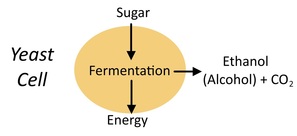 Production of alcohol & acetic acid :the yeasts are produced vinegar / alcohol used aerobic or anaerobic fermentation processes , the dates and molasses are the essential materials for these processes.The Percentage of sugar for alcohol  or vinegar should be between 10-25%.Alcohol was produced from the distillation of fermented plant materials, the yeasts ( like: saccharomyces cerevisiae ) are the first microorganisms used to production ethanol by converting waste cellulose to alcohol.The concentration of basic  sugary material to Preparation alcohol or vinegar is 68-70% . Molasses ( waste of sugar industry), dates & debbis are the most important commercial  production media for ethanol production . Next phase after the formation of alcohol from sugary solution , the second microorganisms (Acetobacter aceti ) is added to production of  vinegar.Acetobacter aceti species is used for the mass production of Acetic Acid, the main component in vinegar. used in the fermentation industry in order to produce acetic acid from alcohol. Experimental method:1. TO PREPARATION OF ETHANOL (date  extract medium) :-mix 100 gm from date with 100 ml tap water , heat at 80 CO for 30 min.2. by Gauze filter the mixture or the Soaked .3. inoculate the medium (date  extract medium) with 1% saccharomyces cerevisiae culture grown in malt extract  broth & incubate at 30 co for 48 hrs in flask incubator has air pump to convert the condition to anaerobic which is suitable for ethanol production .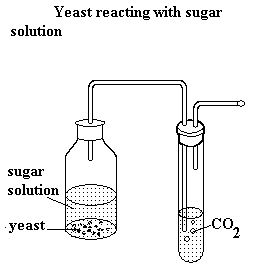 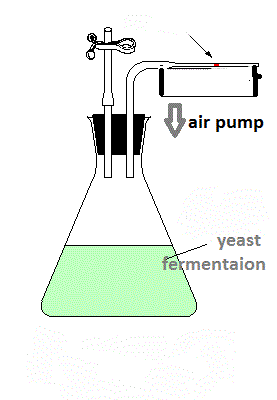 Detection of ethanol by chemical  methods :1. Ceric ammonium nitrate (CAN) method:-a) take 0.5 ml of CAN , add 3ml of D.W to it (dilution).b) add 3-5 drops from the sample  (yeast fermented medium)  to diluted CAN                the appearance of red color indicate to a presence of ethanol .2. potassium dichromate method :-a) add 5 ml of K2Cr2O7 solution to 1 ml of concentrated sulfuric acid  & heat the mixture.b) add 1 ml of the sample  (yeast fermented medium)  to the mixture . the positive result : is appearance of green color with  acetaldehyde odor. Preparation alcohol in laboratories and factories :In this method , use a person square to determine the proportion of sugary  substance  in the preparator solution . We need to:1-water2- raw sugary substance 3-yeast culture or vinegar mother4- salts5- glass of bottle, GauzeThere are four experiments performed per week:1- Total soluble solid (TSS %)2-pH3- Titrable acidity T.A %4- Ethanol concentration EOH %Tools and equipments that used to produce the vinegar and alcohol in experiences are:1.Refractometer.2.pH meter or pH paper.3.titration  process.4. Distillation Process.*TSS%  :To prepare the alcoholic solutions from sugary solid substances have concentration less than 100% or 100% use a person square method, Then use refractometer apparatus to check of the concentration .    20 gm 	70%    debbis	debbis  50 water          	0%	water  70 gmFor example of the application the Person square To prepare the sugary solution its concentration =20% & its quantity =3000 grams :We need water and a sugary substance Total Weight              Dibbis 70 gm                     20 gm3000 gm                      x  X=    3000 ×    20	 = 857 gm /  dibbis 	              703000 – 857 = 2143 ml (water)If wanted the solution its concentration 20% of sugar but after examination found its concentration 18%, must be  Corrected this  Wrong concentration As follows:-by Person square	Total w.    Dibbis2 gm	    70% 	52	2   Dibbis                             Dibbis	3000	x                                  X=  2× 3000 =		52         50 gmwater	18%	  115 gm dibbis        52 gm                        DibbisSo, The Correction must increase  the concentration to 20 by adding 115 gm of dibbisBut in the case the concentration of sugar in solution was Higher than required e.g. 22% ,must be  Corrected this  Wrong concentration As follows:-  20                       22%       dibbis                       dibbis                                      total w          water                                22                22                          0%      3000              xwater                      water                             x=     3000× 2                                        22                             =273 ml waterSo, The Correction must decrease the concentration to 20 by adding 273 ml of water.*pH measure:pH paper is a simple & easy but limited accuracy and is not suitable for colored solutions therefore prefer to use measuring devices.*titrable acidity :To measure percentage of ionized & non-ionized acids ,unlike the pH reading which expresses the percentage of ionized acids only.Procedure :1. put 1ml of sugary solution in flask.2.add to flask 19 ml of D.W3. add 12 drop of phenolphthalein Reagent.Calibration with a mixture of NaOH until pink appears; Here, we must stop the  titration process  and read the volume then calculate the percentage of T.A % as following:T.A. % =    ml NaOH × Normality of NaOH  ×m.equivalent w.t of acetic acid   × 100                                                   w.t of sample ×total titrable volumeThe volume of the base  that used=mk naohNormality of naohm. equivalent w.t.of acetic acid=0.06005w.t. of sample = 1 gm total titrable volume= (1 gm + 19 ml D.W+12 drop)T.A%=      ?×       0.1  × 0.06005              1   ×       20*Ethanol concentration (EOH %) :Detection of ethanol by  physical methods such as : (boiling point           Distillation method          estimation of ethanol by pycnometer ).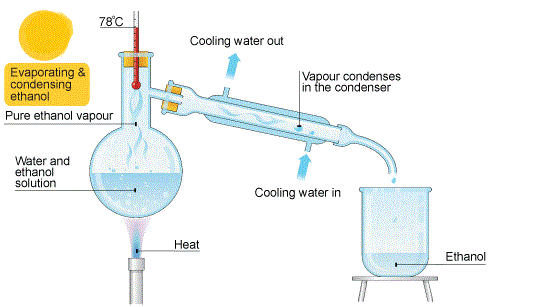 Procedure:1- put such as 50 ml from sample ( sugary solution)  in distillation flask .2- Connect the rest of glass tools with Flask for the completion  the distillation process by boiling .3- The resulting From the distillation process collected in pycnometer (its volume ranges between 15-25 ml) .4- determine the specific gravity of ethanol concentration at  every-time after distillation process  of the sample, calculate the specific gravity by the following formula :Specific gravity =weight of pycnometer with the sample- its weight without sample (empty)               Weight of pycnometer with water - its weight without water(empty)W= wt. of  pycnometer empty.W1= wt of pycnometer with D.WW2= wt. of pycnometer with sample .5- compare the results  of specific gravity each week in Lab. With the previous concentrations of sugary solution sample.Shake the bottles a week before taking the sample and recording the readings.Other requirements are added to the mixture solution:1- salts  for example : Potassium chloride , ammonium phosphate,  ammonium sulfate ( 0.1-0.5 %).weekTSS%PHT.A % EOH %01      Type of fermentation2               …………………345     Type of fermentation6         …………………….